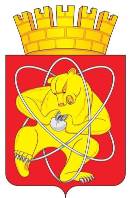 Муниципальное образование «Закрытое административно – территориальное образование  Железногорск Красноярского края»АДМИНИСТРАЦИЯ ЗАТО  г. ЖЕЛЕЗНОГОРСКПОСТАНОВЛЕНИЕ   11.03.2020                                                                                                                                    № 91 Иг. ЖелезногорскОб отказе обществу с ограниченной ответственностью «СЕЛЕНА» в предоставлении муниципальной преференции в виде заключения договора аренды муниципального имущества без проведения торговРуководствуясь Гражданским кодексом Российской Федерации, Федеральным законом от 26.07.2006 № 135-ФЗ «О защите конкуренции», Уставом ЗАТО Железногорск, решением Совета депутатов ЗАТО г. Железногорск от 27.08.2009 № 62-409Р «Об утверждении Положения “О сдаче в аренду и безвозмездное пользование муниципального имущества, находящегося в Муниципальной казне закрытого административно-территориального образования Железногорск Красноярского края”», постановлением Администрации ЗАТО г. Железногорск от 07.11.2013 № 1762 «Об утверждении муниципальной программы “Развитие инвестиционной, инновационной деятельности, малого и среднего предпринимательства на территории ЗАТО Железногорск”», на основании единственного заявления директора общества с ограниченной ответственностью «СЕЛЕНА» (ИНН 2452047738, ОГРН 1202400000340) Ивановой Галины Павловны, принимая во внимание заключение № 278 от 02.03.2020 по результату рассмотрения заявления на предоставление муниципальной преференции в виде заключения договора аренды муниципального имущества без проведения торгов, с целью поддержки малого и среднего предпринимательства, ввиду недостоверности данных, представленных заявителем, ПОСТАНОВЛЯЮ:1. Отказать обществу с ограниченной ответственностью «СЕЛЕНА», являющемуся субъектом малого и среднего предпринимательства, в предоставлении муниципальной преференции в виде заключения договора аренды муниципального имущества без проведения торгов на – комнаты 27, 28, 29, 30, 31, 32 (согласно выписке из технического паспорта нежилого здания (строения) от 27.11.2003 №8644), общей площадью 51,8 кв. метра, первого этажа нежилого здания с кадастровым номером 24:58:0000000:1606, расположенного по адресу: Российская Федерация, Красноярский край, ЗАТО Железногорск, г. Железногорск, ул. Маяковского, зд. 3, на срок 5 (пять) лет, для осуществления розничной торговли преимущественно пищевыми продуктами, включая напитки. 2. Комитету по управлению муниципальным имуществом Администрации ЗАТО г. Железногорск:2.1. Проинформировать ООО «СЕЛЕНА» о принятом решении.3. Контроль над исполнением настоящего постановления возложить на первого заместителя Главы ЗАТО г. Железногорск по жилищно-коммунальному хозяйству А.А. Сергейкина.4. Настоящее постановление вступает в силу с момента его подписания.Глава ЗАТО г. Железногорск						          И.Г. Куксин